Artnet NewsFebruary 21, 2022In Pictures: See How a New Cohort of Contemporary Textile Artists Are Taking Quilting in Challenging New Directionshttps://news.artnet.com/art-world/the-new-bend-2072590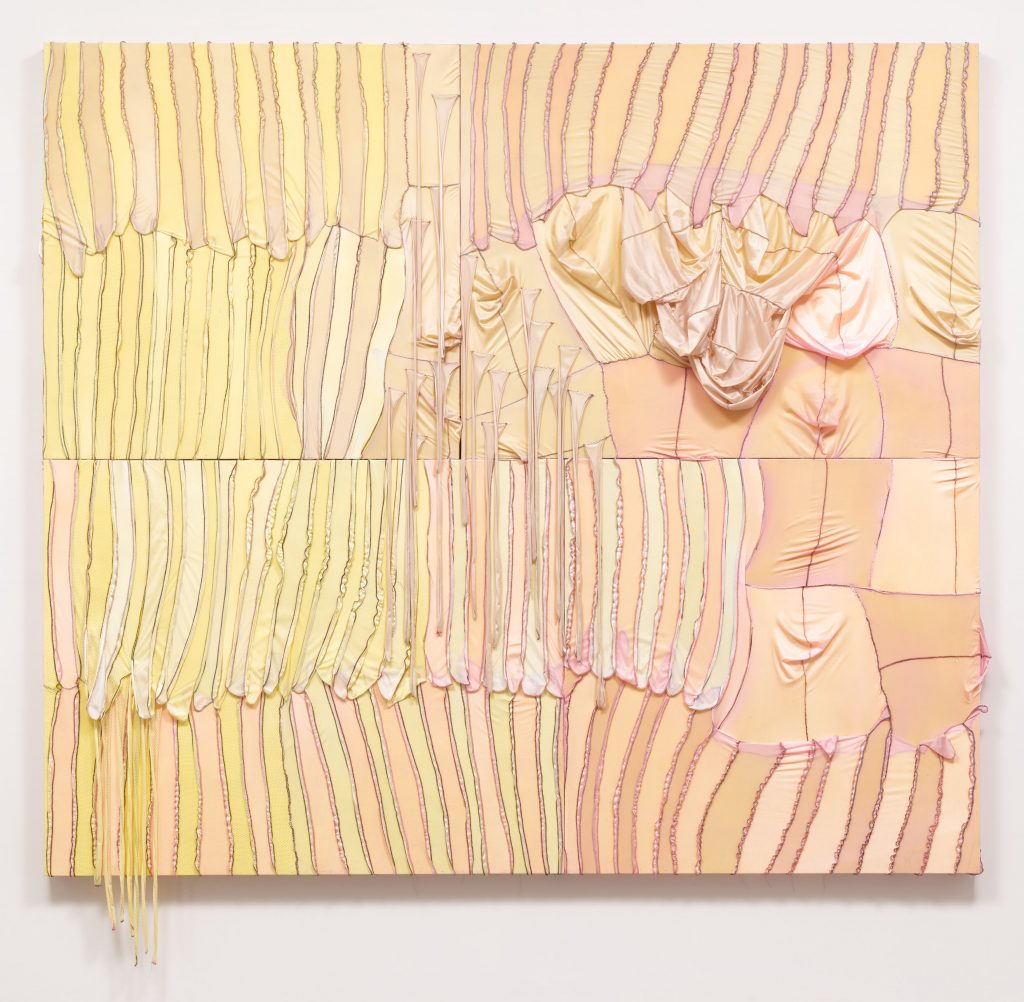 In a new show at Hauser & Wirth curated by Legacy Russell, artists embrace the history of quilting and apply contemporary considerations of gender, class, and technology. Twelve individuals—Anthony Akinbola, Eddie R. Aparicio, Dawn Williams Boyd, Diedrick Brackens, Tuesday Smillie, Tomashi Jackson, Genesis Jerez, Basil Kincaid, Eric N. Mack, Sojourner Truth Parsons, Qualeasha Wood, and Zadie Xa—comprising Russell’s presentation of “The New Bend” use textiles to continue the tradition of storytelling in art history.